02-272 НефАЗ-6606 автоцистерна для перевозки светлых нефтепродуктов и заправки техники ёмк. 10.45 м3 на шасси КамАЗ-53215 6х4, полная масса 19.1 тн, КамАЗ-740-31 240 лс, 80 км/час, г. Нефтекамск с 1997 г.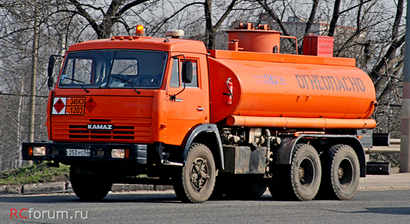  Можно много рассуждать о качестве моделей этого брэнда, но надо признать, что именно благодаря ему достаточно большой ряд моделей стал доступен широкому кругу любителей нашего автопрома, да и значительно расширил его. Понимая это, знатоки нашей автоистории принимают участие в выпусках этих моделей и спасибо им за это. Фрагмент статьи М. А. Шелепенкова в журнале «Автомобили на службе» №69 2014 г. В постсоветской России цистерна НефАЗ-6606 стала одним из самых вместимых и относительно недорогих транспортных средств для перевозки светлых нефтепродуктов. В зависимости от исполнения она может иметь емкости различного объема, одну или две наливные горловины, а также монтироваться на шасси КамАЗ с различной величиной колесной базы. Некоторые модификации цистерны НефАЗ-6606 эксплуатируются с прицепом-цистерной НефАЗ-8602, имеющей аналогичную по конструкции емкость. В зависимости от выбора потребителя цистерна НефАЗ-6606 изготавливается как с собственным насосом, так и без него. Естественно, автомобиль без насоса стоит дешевле, да и не всегда он нужен. Ведь обычно цистерны для перевозки светлых нефтепродуктов используются для доставки топлива с крупных специализированных нефтебаз к одним и тем же получателям (топливораздаточным колонкам, предприятиям и т.д.). При этом на нефтебазах цистерны заполняются самотеком, если резервуар, из которого происходит наполнение, расположен выше автоцистерны, или при помощи стационарного насоса нефтебазы. Опорожняться цистерны в месте разгрузки также могут самотеком, если резервуары для хранения топлива находятся под землей (обычная практика для стационарных бензоколонок), т.е. ниже самого бензовоза. Тем более что для ускорения слива самотеком и полной очистки цистерны автомобиль-бензовоз способен наезжать передними колесами на специальные наклонные подставки, что обеспечивает больший наклон цистерны в сторону слива и, соответственно, гарантирует более полное опорожнение.Если же потребитель выбрал модификацию с насосом, то на машину устанавливают центробежно-лопастной насос, приводимый в действие от двигателя автомобиля через коробку отбора мощности. При этом автомобили, помимо выведенного вперед глушителя, должны иметь на нем специальную насадку — искрогаситель, который минимизирует возможность образования искр в процессе вынужденной работы двигателя при перекачке топлива. Цистерны НефАЗ-6606 представляют собой сварной резервуар цилиндрического сечения, изготавливаемый из углеродистой листовой или нержавеющей стали. Внутри цистерны, для уменьшения гидравлических ударов на переднюю и заднюю стенки в момент разгона или торможения автомобиля, устанавливают перегородки-волнорезы, разделяющие ее на отдельные секции, сообщающиеся между собой. Одновременно эти волнорезы играют роль ребер жесткости, увеличивающих прочность цистерны. Кроме того, при секционном разделении цистерны топливо внутри емкости не перемещается во время движения на подъемах и спусках, соответственно, не происходит перераспределения нагрузок на ведущие мосты автомобиля (перегрузка или разгрузка). Цистерна снабжена дыхательными клапанами, которые служат для сообщения внутренней полости с окружающей атмосферой при ее заполнении и опорожнении и, кроме того, уменьшают потери легких фракций нефтепродуктов при их испарении.  Согласно Постановлению Правительства РФ № 272 от 15 апреля 2011 г. «Об утверждении Правил перевозок грузов автомобильным транспортом», с 25 апреля 2012 г. опасные грузы в России можно перевозить только в соответствии с требованиями Европейского соглашения о международной перевозке опасных грузов (ДОПОГ). Транспортные средства, перевозящие опасные грузы, должны иметь спереди и сзади информационные таблицы э характере груза. На автоцистернах с несколькими емкостями, в которых перевозятся опасные грузы, дополнительно устанавливаются таблички на боковых сторонах каждого отсека цистерны. Номер ООН указывается в нижней части таблички, а идентификационный номер опасности (КЭМ) — в верхней. Для дизельного топлива сочетание цифр должно быть такое — 30-1202, а для бензина любой марки — 33-1203. Автоцистерны могут служить мерой абсолютной вместимости при приеме и отпуске нефтепродуктов. Внутри горловины цистерны устанавливается на специальном угольнике мерная планка, указывающая на предельный уровень налива топлива, который определяется при тарировке цистерны. Этот объем заверяется государственным клеймом, которое ставится на заклепке, соединяющей пластину с угольником. Когда уровень жидкости в горловине совпадает с планкой, ее объем равен указанному объему в паспорте цистерны. Безопасность перевозки светлых нефтепродуктов зависит не столько от техники, сколько от человека, сидящего за рулем бензовоза. Поэтому к перевозке опасных веществ допускаютсяводители, имеющие непрерывный стаж работы не менее трех лет, и только при наличии свидетельства о прохождении специальной подготовки по перевозке опасных грузов. Нарушение водителем, перевозящим опасные грузы, хоть одного пункта правил перевозки, может повлечь за собой причинение вреда здоровью окружающих людей, нарушение экологической обстановки и, как следствие, наступление уголовной ответственности.Технические характеристики автопоезда НефАЗ 6606 + 8602:АвтоцистернаАвтоцистернаАвтоцистернаКолесная формулаКолесная формула6х4Шасси Шасси КамАЗ-53215ДвигательДвигательКамАЗ-740.11-240 (ЕВРО-1)Рабочий объем, см3 Рабочий объем, см3 10850номинальная мощность, л.с. номинальная мощность, л.с. 240 Коробка передачКоробка передачМеханическая, трехходовая, 10-ступенчатаяСцеплениеСцеплениефрикционное, сухоеМасса снаряженной автоцистерны, кг Масса снаряженной автоцистерны, кг 8960Полная масса автоцистерны, кгПолная масса автоцистерны, кг18880Нагрузка на дорогу автоцистерны полной массы через шины, кгс:передних колес 4880Нагрузка на дорогу автоцистерны полной массы через шины, кгс:задней тележки 14040ЦистернаЦистернаовальнаяНоминальная вместимость, лНоминальная вместимость, л10450Насос (по требованию заказчика)Насос (по требованию заказчика)ЖН-30Время слива, мин., не более:самотеком 30Время слива, мин., не более:при помощи насоса 25Габаритные размеры, ммГабаритные размеры, мм7430х2500х2980Прицеп - ЦистернаПрицеп - ЦистернаПрицеп - ЦистернаМасса снаряженного прицепа-цистерны, кгМасса снаряженного прицепа-цистерны, кг4050Полная масса, кгПолная масса, кг13700Нагрузка на дорогу прицепа-цистерны полной массы через шины, кгс: передних колес 6600Нагрузка на дорогу прицепа-цистерны полной массы через шины, кгс: задних колес 7100ЦистернаЦистернаовальная